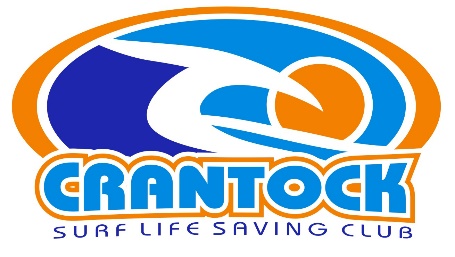 Crantock Surf Lifesaving Club – Safeguarding Policy Relevant Contact Details:The purpose of this Policy is to: • Protect children/young people and vulnerable adults,• Provide Club members responsible for and working with young people, and• vulnerable adult’s clear guidance on our commitment and approach to managing safeguarding.The Policy applies to all Club Officers, Members and anyone working for or under the direction of The Club. The Club confirms that it will use its best endeavours to adhere to the Safeguarding Guidance provided by SLSGB.The Club will appoint and maintain a Club Safeguarding Officer (CSO) and a Deputy Safeguarding Officer (DSO). The Club will inform SLSGB who they are and update this information when there are changes. Safeguarding Officers must also be members of SLSGB and hold a valid DBS. The CSO will be responsible for ensuring policy and procedures are explained, publicised, followed and adhered to within the Club.The CSO will ensure that there are procedures in place within the Club so that the CSO must be informed of all safeguarding concerns to ensure appropriate action is taken. The CSO should establish and maintain regular contact with the SLSGB Safeguarding Officer and should keep themselves updated with new safeguarding developments provided by SLSGB.The Club undertakes and confirms it will ensure that: The DSO and CSO are SLSGB trained and when required updated by SLSGB to ensure that all Club safeguarding activities are carried out in compliance with the latest SLSGB guidance to protect children/young people and vulnerable adults. All Club members holding SLSGB Awards that include Safeguarding Awareness training have current and valid safeguarding training (those who are applicable can be identified through the SLSGB NSO).All Club Members are aware of and have access to the SLGB Safeguarding Awareness Training.CSLSC Club Safeguarding Officer     Mary-Lynne Sparkes 07854423561CSLSC Deputy Safeguarding Officer     Robert Ley 07896733966SLSGB Designated Safeguarding Manager Jan Reid01392369111safeguarding@slsgb.org.ukSLSGB Senior Management Lead for Safeguarding Tim Coventry01392 369111Tcoventry@slsgb.org.ukCEOP – Child Exploitation and Online Protectionwww.ceop.police.ukNSPCC Helpline08088005000LADO – Local Authority Designated Officer01872 326536lado@cornwall.gov.ukMARU – Multi Agency Referral Unit03001231116